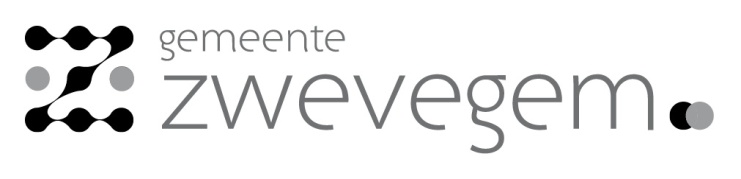 Formulier tot het indienen van voorstellen van burgers om punten toe te voegen aan de agenda van de gemeenteraadOndergetekende …………………………………………………………….., wonende ………………………….. te ……………………………….. heeft volgend verzoek om op de agenda van de gemeenteraad in te schrijven:……………………………………………………………………………………………………………………………………………………………………………………………………………………………………………………………………………………………………………………………………………………………………………………………………………………………………….Op vraag van de gemeenteraad zal ondergetekende een toelichting komen geven op de desbetreffende gemeenteraadszitting.Bij dit verzoek wordt een gemotiveerde nota toegevoegd met de nader omschreven voorstellen en vragen over de gemeentelijke beleidsvoering en dienstverlening.In navolging van artikel 200bis van het gemeentedecreet dient dit verzoek te worden gesteund door ten minste 300 inwoners ouder dan 16 jaar (voor een gemeente met minstens 15.000 inwoners en minder dan 30.000 inwoners)Gedaan te ………………………………………op …………………………………………….HandtekeningNaamVoornaamGeboortedatumWoonplaats1.2.3.4.5.6.7.8.9.10.11.12.13.14.15.16.17.18.19.20.21.22.23.24.25.26.27.28.29.30.31.32.33.34.35.36.37.38.39.40.41.42.43.44.45.46.47.48.49.50.51.52.53.54.55.56.57.58.59.60.61.62.63.64.65.66.67.68.69.70.71.72.73.74.75.76.77.78.79.80.81.82.83.84.85.86.87.88.89.90.91.92.93.94.95.96.97.98.99.100.101.102.103.104.105.106.107.108.109.110.111.112.113.114.115.116.117.118.119.120.121.122.123.124.125.126.127.128.129.130.131.132.133.134.135.136.137.138.139.140.141.142.143.144.145.146.147.148.149.150.151.152.153.154.155.156.157.158.159.160.161.162.163.164.165.166.167.168.169.170.171.172.173.174.175.176.177.178.179.180.181.182.183.184.185.186.187.188.189.190.191.192.193.194.195.196.197.198.199.200.201.202.203.204.205.206.207.208.209.210.211.212.213.214.215.216.217.218.219.220.221.222.223.224.225.226.227.228.229.230.231.232.233.234.235.236.237.238.239.240.241.242.243.244.245.246.247.248.249.250.251.252.253.254.255.256.257.258.259.260.261.262.263.264.265.266.267.268.269.270.271.272.273.274.275.276.277.278.279.280.281.282.283.284.285.286.287.288.289.290.291.292.293.294.295.296.297.298.299.300.